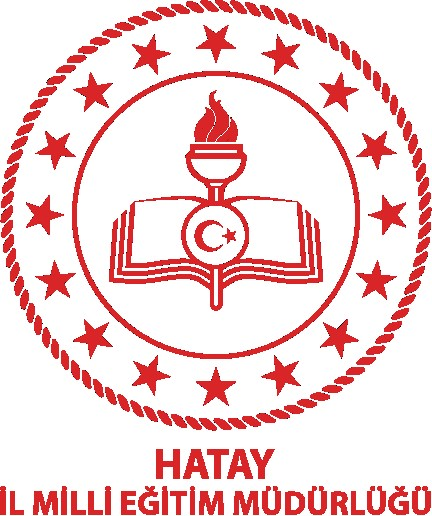 2023 YILI İHTİYAÇ ve NORM KADRO FAZLASI SÖZLEŞMELİ ÖĞRETMEN ATAMA DUYURUSUAralık 2023Bu Duyuru,  Devlet Memurlarının Yer Değiştirme Suretiyle Atanmalarına İlişkin Yönetmelik, 17/04/2015 tarihli ve 29329 sayılı Resmî Gazetede yayımlanarak yürürlüğe giren Millî Eğitim Bakanlığı Öğretmen Atama ve Yer Değiştirme Yönetmeliği, Millî Eğitim Bakanlığına Bağlı Özel Program ve Proje Uygulayan Eğitim Kurumlarına Öğretmen Atama ve Yönetici Görevlendirme Yönetmeliği, Milli Eğitim Bakanlığına Bağlı Eğitim Kurumları Yönetici ve Öğretmenlerinin Norm Kadrolarına İlişkin Yönetmelik, Sözleşmeli Öğretmen İstihdamına İlişkin Yönetmelik Hükümleri  doğrultusunda hazırlanmıştır.  Duyuruda yer almayan hususlarda ilgili mevzuat hükmü geçerlidir. 	Duyuru kapsamında sadece ilimiz eğitim kurumlarındaki ihtiyaç ve  norm kadro fazlası   sözleşmeli öğretmenler başvuruda bulunacaktır. Başvurularını yazımız ekinde gönderilen başvuru formu ile yapacaklardır. Öğretmenler başvuru formunun gerçeğe uygun şekilde doldurulmasından sorumludur.Yer değiştirme isteğinde bulunacak sözleşmeli öğretmenler, Başvuru Formu’na yazacağı kimlik bilgileri, Bakanlık atama alanı ve benzeri bilgilerini MEBBİS modülünden kontrol ederek yanlış ya da eksik bilgilerinin düzeltilmesini belgeye dayalı olarak eğitim kurumu, ilçe millî eğitim müdürlüklerinden talep edeceklerdir.Sözleşmeli öğretmenler arasında ihtiyaç fazlası öğretmen sırasıyla atamaya esas puanı  ( sözlü sınav puanı) en düşük olandan başlamak  üzere belirlenecek,  atamaya esas puanın  eşitliği durumunda  KPSS puanı düşük olan, eşitlik bozulmaz ise sözleşmeli öğretmenliğe daha sonra  başlayan öğretmen ihtiyaç fazlası olarak belirlenecektir. İhtiyaç fazlası sözleşmeli öğretmenlere duyuru yazımız tebliğ edilecek,  öğretmenler de ekli takvim doğrultusunda başvuru yapacaklardır.  	Bakanlıkça onaylanan  Norm Kadro Tespit Çizelgelerine göre norm kadro fazlası durumunda bulunan öğretmenlerin tespiti işlemi eğitim kurumu müdürlüklerince ve ilçe milli eğitim müdürlüklerince yapılacak, bu öğretmenlere norm kadro fazlası oldukları ve başvurularının alınarak atamalarının yapılacağı hususundaki gerekli tebligat işlemi  eğitim kurumu müdürlüklerince sağlanacak olup; sorumluluk eğitim kurumu müdürlükleri ile ilçe milli eğitim müdürlüklerinde olacaktır. Öğretmenler, norm kadro fazlası yer değişikliği başvurularında en çok 25 eğitim kurumunu tercih edebileceklerdir.         	I. Aşama: İhtiyaç ve norm kadro fazlası sözleşmeli öğretmenler ekte gönderilen başvuru formu ile sadece görevli oldukları ilçe içinde alanlarında münhal bulunan eğitim kurumlarını tercih edeceklerdir.         	II. Aşama: Birinci aşamada atanamayanlar  ile başvuruda bulunmayan/bulunamayan İhtiyaç ve norm kadro fazlası sözleşmeli öğretmenler il içinde alanlarında münhal bulunan eğitim kurumlarını tercih edeceklerdir.	Atamalar, öğretmenlerin tercihleri doğrultusunda atamaya esas sözlü sınav  puanı üstünlüğüne göre yapılacaktır. Sözlü sınav puanının eşit olması halinde KPSS puan  üstünlüğüne bakılacak, eşitlik bozulmaz ise sözleşmeli öğretmenliğe daha önce başlayan öğretmene öncelik verilecektir. Norm kadro  fazlası sözleşmeli öğretmenlerden herhangi bir eğitim  kurumuna atanmak üzere başvuruda bulunmayanlar ile tercihlerine atanamayanların görev yerleri, il içinde Valiliğimizce  resen belirlenecektir.		Bu kapsamda gerçekleştirilecek atama işlemleri sonucunda norm kadro fazlası sözleşmeli öğretmenlerden il içerisinde alanlarında atanabileceği bir eğitim eğitim kurumu bulunmayan öğretmenlerin il dışı tercihleri alınarak Bakanlığımıza bildirilecektir.	                Doğum ve askerlik sebebiyle hizmet sözleşmesi feshedilen norm kadro fazlası sözleşmeli öğretmenlerden 05/02/2024 tarihine kadar yeniden istihdam edilmek üzere yazılı talepte bulunanlar başvuru yapabileceklerdir.Halen özel program ve proje uygulayan eğitim kurumlarında görev yapan sözleşmeli öğretmenlerden norm kadro fazlası durumunda olan öğretmenler de bu duyuru doğrultusunda başvuruda bulunacaktır.	,  	Bilişim Teknolojileri alan öğretmenlerinden “Bilgisayar ve Öğretim Teknolojileri Öğretmenliği”, “Matematik-Bilgisayar Bölümü”, “İstatistik ve Bilgisayar Bilimleri”, “Bilgisayar Teknolojisi Bölümü/Bilgisayar Teknolojisi ve Bilişim Sistemleri Bölümü”, “Bilgi Teknolojileri” ve “Yönetim Bilişim Sistemleri” mezunları, meslekî ve teknik ortaöğretim kurumlarını tercih edemeyeceklerdir.	.Sağlık durumu hariç olmak üzere, haklarında yapılan adli ve idari soruşturma sonucunda görev yerleri; il içinde değiştirilenler daha önce görev yaptıkları ilçeye, ilçe içinde değiştirilenler ise daha önce görev yaptıkları eğitim kurumuna aradan üç yıl geçmeden atanma isteğinde bulunamayacaktır. İhtiyaç ve norm kadro fazlası yer değiştirme kapsamında görev yeri değiştirilen sözleşmeli  öğretmenlerin yer değiştirme işlemleri iptal edilmeyecektir.  Diğer eğitim kurumlarında geçici görevlendirilen norm kadro fazlası sözleşmeli öğretmenlerin başvuru ile ilgili iş ve işlemleri, tebliğ dahil, kadrosunun bulunduğu eğitim kurumu müdürlüğü tarafından yürütülecektir.  	Münhal ilân edilen eğitim kurumlarına takvim süreci içerisinde yargı kararı, soruşturma, atama iptali, Bakanlık ve Valilik ataması vb. nedenlerle atama yapılması durumda eğitim kurumlarına atama yapılmayacaktır.  	Gerekli şartları taşımadan yapılan, asılsız, gerçeğe aykırı, yanlış bilgi ve belgeyle yapılan, süresi içinde usulüne uygun yapılmayan, alanına uygun olmayan kurum tercihi ile yapılan başvurular geçersiz sayılacak; geçersiz başvurulara dayalı yapılan yer değiştirmeler iptal edilecektir. Başvuru ve atama süresi içerisinde Bakanlığımızca herhangi bir atama veya yer değiştirme takvimi yayımlanması ya da duyuruyu etkileyecek mevzuat değişikliği olması halinde başvuru ve atama işlemleri Valiliğimizce ertelenebilecek ya da tamamen iptal edilebilecektir.   İhtiyaç ve norm kadro fazlası sözleşmeli öğretmenlerin yer değiştirme işlemlerindeki tereddütlerin giderilmesinde İl Milli Eğitim Müdürlüğü Öğretmen Atama birimiyle e-posta (atama31@meb.gov.tr) veya telefon ile iletişim kurulacaktır.     YER DEĞİŞTİRME TAKVİMİTEBLİĞ – TEBELLÜĞ BELGESİTebligat yapılan öğretmenin adı ve soyadı   :Tebliğ tarihindeki görev yeri ve unvanı        :Tebliğ edilen yazının tarih ve sayısı	    :Tebligatın konusu				    :  İhtiyaç ve Norm Kadro Fazlası Tebligatın yapıldığı tarih                                :	Sözleşmeli Öğretmen İstihdamına İlişkin Yönetmeliğin ilgili maddesine göre ………………………………………     Okulunda ……………………  branşında ihtiyaç ve  norm kadro  fazlası durumundasınız. TEBLİĞ EDEN:						              TEBELLÜĞ EDEN:		       İmza	  			                                                                İmza	 Adı ve Soyadı	                                                                                Adı ve Soyadı         Ünvanı	  			                                                               Ünvanı	  İHTİYAÇ ve NORM KADRO FAZLASI SÖZLEŞMELİ ÖĞRETMENLERİN YER DEĞİŞTİRME BAŞVURU FORMUT.C. Kimlik No		                                    : Adı Soyadı			                       : 	Bakanlık Atama Alanı	                                    : Kadrosunun Bulunduğu İlçe/Kurum               :Atamaya Esas Puanı(Sözlü Sınav Puanı)         :                                   KPSS Puanı:Telefon No                                                           : Bulunduğunuz Eğitim Kurumuna ya da    İlçeye Soruşturma Sonucunda Atandınız mı?:   Hayır (  ) Evet (  )               2023 yılı ihtiyaç ve norm kadro fazlası sözleşmeli öğretmenlerin yer değiştirme duyuru yazısını okudum ve norm kadro fazlası olduğumu tebliğ aldım. Yukarıdaki bilgilerimin doğruluğunu beyan ederim. Aşağıda belirttiğim eğitim kurumlarından birine atamamın yapılması hususunda;              Gereğini arz ederim.      									          ...../..…/2023                                                                                                                                             İmza                                                                                                                                            Adı-Soyadı	Yukarıda bilgileri yer alan sözleşmeli öğretmene ait bilgi ve belgelerin tam ve doğru olduğunu tasdik ederim.       …/…./2023							               …/…./2023             İmza                                                                                                                   İmza     Okul Müdürü                                                                                        İlçe Milli Eğitim Şube Müdürü              Mühür                                                                                                                 Mühür                                                                                                      İhtiyaç ve Norm Kadro Fazlası  Sözleşmeli Öğretmenlerin Atama Duyurusu07 Aralık 20231. Aşama (İlçe içi) Tercih İşlemleri07 Aralık 202308 Aralık 2023Başvuru Belgelerinin Müdürlüğümüze Teslimi08 Aralık 2023 Mesai Bitimi1. Aşama Başvurularının Değerlendirilmesi ve Yer Değiştirme Sonuçlarının Açıklanması11 Aralık 20232. Aşama (İl İçi) Tercih İşlemleri11 Aralık 202312 Aralık 2023Başvuru Belgelerinin Müdürlüğümüze Teslimi 12  Aralık 2023 Mesai Bitimi2. Aşama Başvurularının Değerlendirilmesi ve Yer Değiştirme Sonuçlarının Açıklanması13 Aralık 2023Görevden Ayrılma-Başlama İşlemleri       Yarıyıl TatiliT  TercihİlçesiKurum Adı1.2.3.4.5.6.7.8.9.10.11.12.13.14.15.16.17.1819.20.21.22.23.24.25.